ПАСПОРТбезопасности транспортного средства, используемого для перевозки детей (автобуса)(т и п о в о й)ПАЗ 32053-70(марка, модель)Н  453 ЕН  58 (государственный регистрационный знак)58 УА 088384(реестровый номер)2014гОбщие сведенияРеестровый номер специализированного транспортного средства  - 58 УА 088384Марка ПАЗ Модель   32053 -70Государственный регистрационный знак  Н 453 ЕН  58.Год выпуска  2007.  Количество мест в автобусе   22Приобретен за счет средств:  регионального бюджетаСоответствие конструкции требованиям раздела 1.16 приложения № 6 к Техническому регламенту о безопасности колесных транспортных средств __________________________________________________________________Дата прохождения технического осмотра:Закрепление за образовательным (ми) учреждением: МБОУ СОШ села БикмурзиноСведения о собственнике транспортного средстваСостоит на балансе (ОУ, АТП, иное)  МБОУ СОШ села БикмурзиноЮридический адрес собственника  Пензенская область, Неверкинский район, село Бикмурзино, улица Центральная 41 АФактический адрес собственника Пензенская область, Неверкинский район, село Бикмурзино, улица Центральная 41 А3. Сведения о водителях автобуса4. Организационно-техническое обеспечение1) Лицо, ответственное за обеспечение безопасности дорожного движения: __________________Никитин Сергей Николаевич назначено                                                                                                                 (Ф.И.О. специалиста)___директором школы, прошло аттестацию (переаттестацию)_________________________________________,телефон _______2-23-162) Организация проведения предрейсового и послерейсового медицинского осмотра водителя:осуществляет  Ефремова Мария Александровна                                                                                       (Ф.И.О. специалиста)на основании  -  договора  №20-2014-ПОдействительного до  -  31.12.2014г.3) Организация проведения предрейсового технического осмотра транспортного средства:осуществляет  Никитин Сергей Николаевич                                                                                        (Ф.И.О. специалиста)на основании ______приказа №59 от 01.09.2014г.действительного до _31.12.2014.4) Место стоянки автобуса в нерабочее время - гараж МБОУ СОШ села Бикмурзино.меры, исключающие несанкционированное использование    -    штраф__________________________________________________________________________________________________________________________________5) Наличие постоянного диспетчерского контроля за движением автобуса _____________контролируется, в том числе с использованием систем спутниковой навигации   - ГЛОАСС.6) Оснащение техническим средство контроля «тахографом» ______-________________________________________ дата калибровки «__» _____20__ г.  7) Фотографии транспортного средства:вид спереди, сзади, сбоку (слева, справа), обзорная фотография салона  с крайних передних и задник точек (фотоматериалы должны предоставлять возможность полного изучения конструкции транспортного средства).Образец вида специализированного транспортного средства 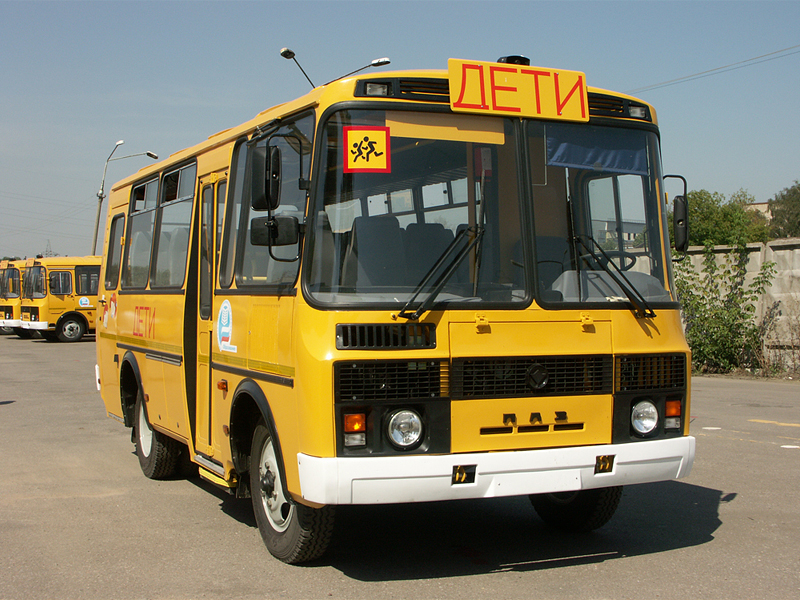 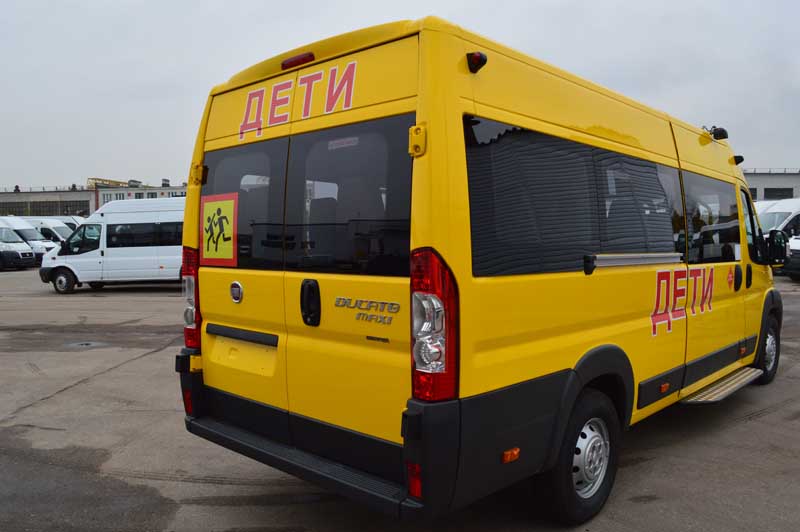 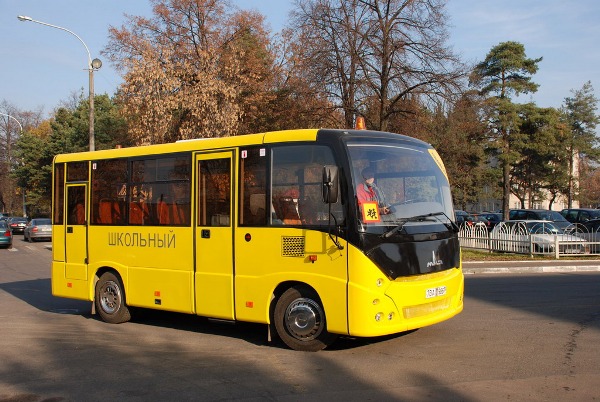 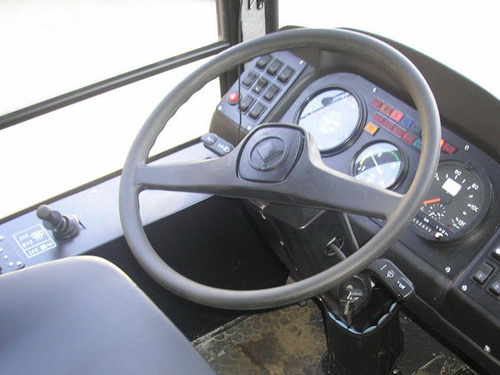 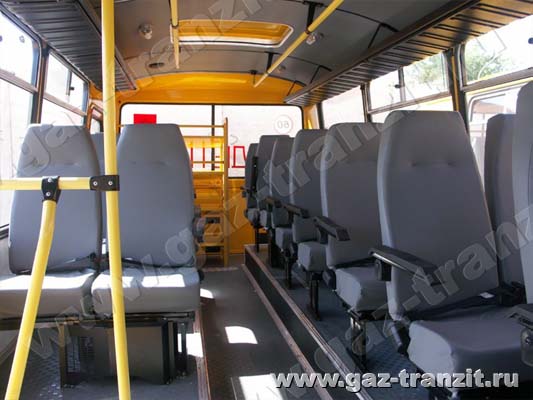 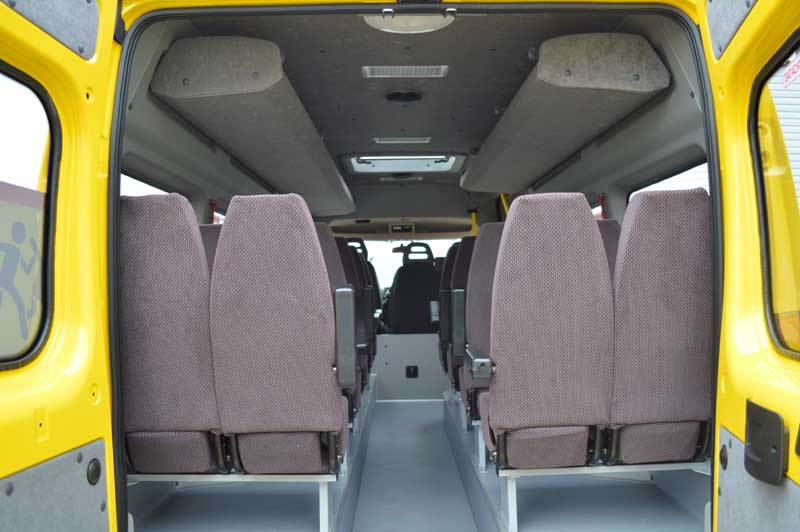 Маршрут -(ты) движения автобуса образовательного учрежденияСхема маршрута движения специального транспортного средства составляется с учетом рекомендаций к составлению схемы маршрута движения автобуса образовательного учреждения. (В случаях, когда осуществляется перевозка детей специальным транспортным средством на экскурсии, спортивные соревнования, в лагеря, к месту сдачи государственной аттестации и единого государственного экзамена, а также в иных случаях, паспорт безопасности транспортного средства, используемого для перевозки детей (автобуса) дополняется соответствующими схемами маршрута движения).Организация надзора за эксплуатациейОтветственный сотрудник Госавтоинспекции:__________________________________________________________________(должность, звание, Ф.И.О., номер приказа (распоряжения)Дата и место проверки выполнения установленных требований при эксплуатации специализированного транспортного средства: __________________________________________________________________Выявленные нарушения________________________________________________________________________________________________________________Принятые меры ______________________________________________________________________________________________________________________Иные сведения _________________________________________«СОГЛАСОВАНО»(Администрацией органа местного самоуправления)Строгин М.А.  дата         подпись             ФИО «СОГЛАСОВАНО»(Госавтоинспекцией муниципального образования) 
                              С.Н.Токаревдата         подпись             ФИО«УТВЕРЖДАЮ»(Директор школы) Никитин С.Н.  дата         подпись             ФИОС «2»   апреля  2014 г.по « 2»  октября 2014 г.Фамилия, имя, отчество,год рожденияНомер в/у, разрешенные категории,действительно доДата прохождения периодического  медицинского осмотраОбщий стаж /стаж управления «Д»Период проведения стажировкиДата  окончания занятий по повышению квалификацииДопущенные нарушения ПДДВасильев Юрий Федорович58КК
№045802АБСД13.03.2018г.21.06.2014г.26/111.09.2011г по30.09.2011-           -